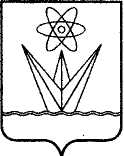 АДМИНИСТРАЦИЯЗАКРЫТОГО АДМИНИСТРАТИВНО – ТЕРРИТОРИАЛЬНОГО ОБРАЗОВАНИЯ  ГОРОДА ЗЕЛЕНОГОРСКА КРАСНОЯРСКОГО КРАЯР А С П О Р Я Ж Е Н И Е 06.06.2019                                         г. Зеленогорск                                № 1256-рО проведении муниципального этапаВсероссийского творческого конкурса«Слава Созидателям!» в 2019 годуВ соответствии с Положением о проведении муниципального этапа Всероссийского творческого конкурса «Слава Созидателям!» в 2019 году, утвержденным   постановлением   Администрации   ЗАТО   г. Зеленогорска от 30.05.2019  № 87-п,  в  целях организации и проведения муниципального этапа Всероссийского творческого конкурса «Слава Созидателям!», руководствуясь Уставом города,1. Утвердить состав организационного комитета муниципального этапа  Всероссийского творческого конкурса «Слава Созидателям!» согласно приложению № 1 к настоящему распоряжению.2. Утвердить состав конкурсной комиссии муниципального этапа  Всероссийского творческого конкурса «Слава Созидателям!» согласно приложению № 2 к настоящему распоряжению.3. Утвердить план мероприятий по проведению муниципального этапа Всероссийского творческого конкурса «Слава Созидателям!» согласно приложению № 3 к настоящему распоряжению.4. Настоящее      распоряжение       вступает        в   силу    в     день       подписания  и распространяется на правоотношения, возникшие с 01.04.2019.5. Настоящее распоряжение подлежит опубликованию в газете «Панорама».6. Контроль за выполнением настоящего распоряжения возложить на заместителя Главы ЗАТО г. Зеленогорска по вопросам социальной сферы.Глава ЗАТО г. Зеленогорска				     	         М.В. Сперанский